…………………………………………………                  (pieczęć UKW) PROTOKÓŁ  GŁOSOWANIADO  SENATU*Grupa społeczności akademickiej:……………………………………………………………Punkt wyborczy nr …………….….., nr ……………………, nr 	Głosowanie w dniu: 	Tura: 	Liczba wyborców uprawnionych do głosowania, liczba podpisów na liście wyborców oraz liczba kart wyjętych z urny/urn: Poszczególni kandydaci otrzymali następującą liczbę głosów (od największej liczby głosów):Komisja Skrutacyjna stwierdza, że spośród kandydatów, którzy uzyskali wymaganą liczbę głosów do senatu zostali wybrani: Komisja Skrutacyjna stwierdza, że następujący kandydaci przechodzą do …… tury**Uwagi członków Uczelnianej Komisji Wyborczej do przebiegu głosowania: 	Uwagi przedstawicieli związków zawodowych do przebiegu głosowania: PROTOKÓŁ GŁOSOWANIA DO SENATU  sporządzili: ...........................................................................(przewodniczący lub zastępca przewodniczącego UKW)--------------------* protokół sporządzany jest z wyborów do senatu przeprowadzanych w punktach wyborczych w następujących grupach: nauczyciele akademiccy zatrudnieni na stanowiskach innych niż profesor i profesor Uczelni osobno dla każdego wydziału; pracownicy niebędący nauczycielami akademickimi – naukowo-techniczni, inżynieryjno-techniczni: pracownicy niebędący nauczycielami akademickimi –  biblioteczni, administracyjni, obsługa.** odpowiednie wpisać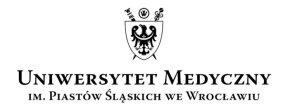        Wybory do senatu UMW kadencja 2020–2024 – punkty wyborcze(załącznik nr 7 do Komunikatu nr 9 UKW)Numer punktu wyborczegoLiczba uprawnionych do głosowaniaLiczba podpisów na liście wyborcówLiczba kart wyjętych z urny/urnLiczba kart wyjętych z urny/urnNumer punktu wyborczegoLiczba uprawnionych do głosowaniaLiczba podpisów na liście wyborcówkarty ważnekarty nieważneŁączna liczba ważnie oddanych głosówŁączna liczba ważnie oddanych głosówŁączna liczba ważnie oddanych głosówMinimalna liczba głosów wymagana do dokonania wyboruMinimalna liczba głosów wymagana do dokonania wyboruMinimalna liczba głosów wymagana do dokonania wyboru...........................................................................(nazwisko i imię..........................................(liczba głosów)...........................................................................(nazwisko i imię..........................................(liczba głosów)...........................................................................(nazwisko i imię..........................................(liczba głosów)...........................................................................(nazwisko i imię..........................................(liczba głosów)...........................................................................(nazwisko i imię..........................................(liczba głosów)...........................................................................(nazwisko i imię..........................................(liczba głosów)...........................................................................(nazwisko i imię..........................................(liczba głosów)...........................................................................(nazwisko i imię..........................................(liczba głosów)...........................................................................(nazwisko i imię..........................................(liczba głosów)...........................................................................(nazwisko i imię członka Komisji)..........................................(podpis)...........................................................................(nazwisko i imię członka Komisji)..........................................(podpis)...........................................................................(nazwisko i imię członka Komisji)..........................................(podpis)